Dostawa do zamawiającego używanych, w pełni sprawnych, bezwypadkowych pojazdów osobowychZałącznik nr. 1Samodzielny Publiczny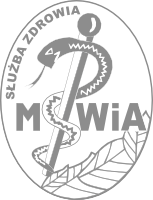 Zakład Opieki Zdrowotnej Szpital Specjalistyczny MSWiA w Złocieńcuul. Kańsko 1, 78-520 Złocieniec, tel 94-36-71-222; 94-36-71-233, .fax. 94-37-21-453NIP 253-00-98-261         REGON 330086948www.szpitalkansk.pl,  e-mail: szpitalkansk@pro.onet.plFormularz ofertowyDotyczy zamówienia na:Dostawa do zamawiającego używanych, w pełni sprawnych, bezwypadkowych pojazdów osobowychOferta WykonawcyWykonawca składa ofertę na: 1.2.Oświadczam, że oferty złożone odpowiadają wymaganiom określonym przez Zamawiającego zawarte w karcie technicznej oferowanego sprzętu i wyposażenia (załącznik nr. 1a)…………………………………………….WYKONAWCA		(Data i Podpis)		Nazwa Wykonawcy: ……………………………………………………………………………………………………………….Osoba/y uprawnione do reprezentowania Wykonawcy: ………………………………………………………..Adres Wykonawcy: …………………………………………………………………………………………………………………Nr telefonu/fax:  e-mail: …………………………………………………………………………………………………………NIP: ………………………………………………….. Regon: ………………………………………………………………………. Nr rachunku bankowego: ……………………………………………………………………………………………………….Osoba do kontaktu: ………………………………………………………………………………………………………………..                                                 (imię, nazwisko, telefon, email)L.p.Nazwa pojazduNr VINIlośćCena(brutto)1marka: producent: typ: model: rok produkcji: L.p.Nazwa pojazduNr VINIlośćCena(brutto)1marka: producent: typ: model: rok produkcji: 